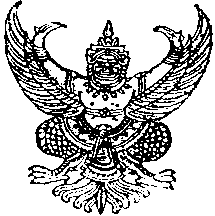  ประกาศองค์การบริหารส่วนตำบลนนทรีเรื่อง   กำหนดวันตรวจรับพัสดุโครงการก่อสร้างและต่อเติมอาคารสำนักงาน ------------------------------         		ตามที่องค์การบริหารส่วนตำบลนนทรี  ได้ทำสัญญาจ้างโครงการก่อสร้างและต่อเติมอาคารสำนักงาน  ด้วยวิธีประกวดราคาอิเล็กทรอนิกส์ (e-bidding)   เป็นจำนวนเงิน  1,780,000.- บาท (หนึ่งล้านเจ็ดแสนแปดหมื่นบาทถ้วน)  ตามสัญญาจ้างเลขที่  11/2561  ลงวันที่  19  มิถุนายน  2561   สิ้นสุดสัญญาวันที่  17 ตุลาคม 2561  แบ่งออกเป็น 3 งวด นั้น    บัดนี้  ผู้รับจ้างได้ทำการส่งมอบงาน งวดที่  2 เมื่อวันที่  12 ตุลาคม 2561   องค์การบริหารส่วนตำบลนนทรี   จึงขอแจ้งมาเพื่อประชาสัมพันธ์ให้ทราบ  ว่าคณะกรรมการตรวจรับพัสดุจะทำการตรวจรับพัสดุ งวดที่ 2  ในวันที่  18  ตุลาคม  2561  เวลา 14.00 น.    ณ  สถานที่ก่อสร้าง  .จึงเรียนมาเพื่อประชาสัมพันธ์ ให้ทราบโดยทั่วกัน 				ประกาศ    ณ   วันที่    17    เดือน   ตุลาคม    พ.ศ.  2561						       ประเสริฐ  แววนำ      	            ( นายประเสริฐ  แววนำ )    	           นายกองค์การบริหารส่วนตำบลนนทรี